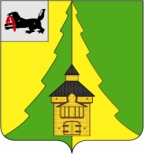 Российская Федерация	Иркутская область	Нижнеилимский муниципальный район	АДМИНИСТРАЦИЯ			ПОСТАНОВЛЕНИЕОт «05»  09   2016 г. № 660   г. Железногорск-ИлимскийОб установлении расходных обязательств муниципального образования «Нижнеилимский район» на софинансирование мероприятийпо  выборочному капитальному ремонтуздания МОУ «Рудногорская СОШ»	В соответствии со статьей 86 Бюджетного кодекса Российской Федерации, Федеральным законом от 06.10.2003 № 131-ФЗ «Об общих принципах организации местного самоуправления в Российской Федерации, Законом Иркутской области от 21.06.2016г. №41-ОЗ «О внесении изменений в Закон Иркутской области «Об областном бюджете на 2016 год», руководствуясь статьей 8 Устава муниципального образования «Нижнеилимский район», администрация Нижнеилимского муниципального района ПОСТАНОВЛЯЕТ1. Установить расходные обязательства муниципального образования «Нижнеилимский район» по осуществлению мероприятий по  выборочному капитальному ремонту здания Муницинальное общеобразовательное учреждение «Рудногорская средняя общеобразовательная школа» (далее  - расходные обязательства) и включить их в реестр расходных обязательств администрации Нижнеилимского муниципального района.2. Осуществлять финансовое обеспечение расходных обязательств за счет и в пределах средств  субсидий местным бюджетам на софинансирование мероприятий по капитальному ремонту образовательных организаций Иркутской  области из областного бюджета, предоставляемых бюджету муниципального образования «Нижнеилимский район» на указанные цели на соответствующий финансовый год. 3. Органом администрации Нижнеилимского муниципального района, ответственным за осуществление мероприятий  по капитальному ремонту образовательных организаций находящихся в собственности муниципального образования «Нижнеилимский район», определить сектор строительства администрации Нижнеилимского муниципального района.4. Сектору строительства администрации Нижнеилимского муниципального района: 1) обеспечить целевое использование средств субсидий на софинансирование мероприятий по капитальному ремонту образовательных организаций Иркутской  области.2)  предоставлять своевременно и в полном объеме отчеты, установленные Соглашением с министерством строительства, дорожного хозяйства Иркутской области.5. Отделу бухгалтерского учета и отчетности администрации Нижнеилимского муниципального района осуществлять учет расходования средств субсидий	.6. Настоящее постановление подлежит официальному опубликованию в периодическом издании «Вестник Думы и администрации Нижнеилимского муниципального района».7. Контроль за исполнением настоящего постановления возложить на заместителя мэра по жилищной политике, градостроительству, энергетике, транспорту и связи Цвейгарта В.В.Мэр района                                                               М.С Романов          Рассылка: в дело-2; Цвейгарт В.В.., Финансовое управление, сектор строительства, отдел бух. учета и отчетностиИсп.Пермина т.30652